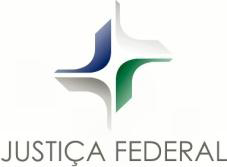 TRIBUNAL REGIONAL FEDERAL DA 5ª REGIÃOCoordenadoria Regional dos Juizados Especiais FederaisTurma Regional de Uniformização de Jurisprudência17ª Pauta da Sessão de Julgamento de 16/05/2016Processo: 0515304-35.2014.4.05.8400RECORRENTE (S): INSS RECORRIDO (S)	: Ernandes Silvestre da SilvaADV/PROC		: Guilherme Martins de MeloRELATOR		: Juiz Federal Sérgio José Wanderley de Mendonça – TR/ALASSUNTO		: APOSENTADORIA ESPECIAL. PEDREIRO.Processo: 0500578-04.2015.4.05.8309RECORRENTE(S)	: Francisco Moreira da CostaADV/PROC	: Marcos Antonio Inácio da Silva RECORRIDO (S)	: INSSRELATOR	: Juiz Federal Sérgio José Wanderley de Mendonça – TR/ALASSUNTO	: AUXÍLIO DOENÇAProcesso: 0500936-90.2015.4.05.8204RECORRENTE(S)	: João Pedro da SilvaADV/PROC	: Marcos Antonio Inácio da SilvaRECORRIDO (S)	: INSS e outrosRELATOR	: Juiz Federal Sérgio José Wanderley de Mendonça – TR/ALASSUNTO	: AUXÍLIO DOENÇA.Processo: 0507630-78.2015.4.05.8300RECORRENTE(S)	: Josue Francisco dos SantosADV/PROC	: Marcus Ely Soares dos Reis RECORRIDO (S)	: INSSRELATOR	: Juiz Federal Sérgio José Wanderley de Mendonça – TR/ALASSUNTO	: PROCESSUAL CIVIL E PREVIDENCIÁRIO.Processo: 0500332-60.2014.4.05.8303RECORRENTE(S)	: Aldeci Expedito BarbosaADV/PROC	: Paulo Emanuel Parazzo Dias RECORRIDO (S)	: INSSRELATOR	: Juiz Federal Sérgio José Wanderley de Mendonça – TR/ALASSUNTO	: RECEBIMENTO DE VERBAS EM ATRASO. CRONOGRAMA DO INSS.Processo: 0503362-06.2014.4.05.8400RECORRENTE(S)	: João Antonio da TrindadeADV/PROC	: João Paulo dos Santos Melo e outros RECORRIDO (S)	: UNIÃORELATOR	: Juiz Federal Sérgio José Wanderley de Mendonça – TR/ALASSUNTO	: GDITProcesso: 0501744-02.2014.4.05.8311RECORRENTE(S)	: Geraldo Matias de FrançaADV/PROC	: Marcos Antonio Inácio da Silva RECORRIDO (S)	: INSSRELATOR	: Juiz Federal Sérgio José Wanderley de Mendonça – TR/ALASSUNTO	: APOSENTADORIA POR TEMPO DE CONTRIBUIÇÃO.MENDONÇA Processo: 0531379-71.2008.4.05.8300RECORRENTE (S)	: JOAQUIM LOPES FRAZÃO JUNIORADV/PROC		: Bruno Novaes Bezerra CavalcantiRECORRIDO (S)	: UNIÃO FEDERALRELATOR		: Juiz Federal SÉRGIO MURILO WANDERLEY QUEIROGAProcesso: 0500041-33.2014.4.05.8312RECORRENTE (S)	: JOSE SEBASTIÃO DOS SANTOSADV/PROC	: GALDINO BATISTA BEZERRA NETORECORRIDO (S)	: INSS – INSTITUTO NACIONAL DO SEGURO SOCIALRELATOR		:Juiz Federal SÉRGIO MURILO WANDERLEY QUEIROGAProcesso: 0506605-89.2008.4.05.8101RECORRENTE (S)	: UNIÃO FEDERALRECORRIDO (S)	: MARIA SALETE DO NASCIMENTO FARIASADV/PROC		: Joatan Bonfim LacerdaRELATOR		:Juiz Federal SÉRGIO MURILO WANDERLEY QUEIROGAProcesso: 0516198-45.2013.4.05.8400RECORRENTE (S)	: INSS – INSTITUTO NACIONAL DO SEGURO SOCIALRECORRIDO (S)	: IVANILDO PEREIRA PONTES ADV/PROC		: Douglas Geraldo Meira Pereira de FreitasRELATOR		:Juiz Federal SÉRGIO MURILO WANDERLEY QUEIROGA. Processo: 0501586-86.2014.4.05.8200 RECORRENTE (S)	: INSS – INSTITUTO NACIONAL DO SEGURO SOCIALRECORRIDO (S)	: TEREZINHA DOS SANTOS MACEDOADV/PROC		: MARCOS ANTONIO INÁCIO DA SILVARELATOR		: Juiz Federal SÉRGIO MURILO WANDERLEY QUEIROGAProcesso: 0521585-16.2014.4.05.8300RECORRENTE	: ECT - EMPRESA BRASILEIRA DE CORREIOS E TELÉGRAFOSRECORRIDO	: GIOVANNE PESSOA BARACHORELATOR		:Juiz Federal SÉRGIO MURILO WANDERLEY QUEIROGAProcesso: 0510752-16.2012.4.05.8200RECORRENTE (S)	: Antonio José da Silva FilhoPROC/ADV	: Marcos Antônio Inácio da SilvaRECORRIDO (S)	: INSS e outrosRELATORA	: Juiz Federal FRANCISCO GLAUBER PESSOA ALVES – TR/RNASSUNTO	: CONCESSÃO DE BENEFÍCIO ASSISTENCIALProcesso: 0500184-28.2012.4.05.9820RECORRENTE (S)	: Elivaldo José do NascimentoPROC/ADV	: Marcos Antônio Inácio da Silva RECORRIDO (S)	: FUNASARELATORA	: Juiz Federal FRANCISCO GLAUBER PESSOA ALVES - TR/RNASSUNTO	: GDPSTProcesso: 0502430-81.2010.4.05.8101RECORRENTE (S)	: UNIÃO FEDERALRECORRIDO (S)	: Carlos Antônio Rebouças de OliveiraRELATORA	: Juiz Federal FRANCISCO GLAUBER PESSOA ALVES - TR/RNASSUNTO	: SEGURO-DEFESO. PESCADOR COM AUXÍLIO DE EMBARCAÇÃO.Processo: 0500157-11.2013.4.05.9820RECORRENTE (S)	: Geraldo CamiloPROC/ADV		: MARCOS ANTONIO INÁCIO DA SILVARECORRIDO (S)	: FUNASARELATORA	: Juiz Federal FRANCISCO GLAUBER PESSOA ALVES – TR/RNASSUNTO	: GDPSTProcesso: 0519576-57.2009.4.05.8300RECORRENTE (S)	: Luiza Maria das Chagas e outrosRECORRIDO (S)	: INSS e outroRELATORA	: Juiz Federal FRANCISCO GLAUBER PESSOA ALVES – TR/RNASSUNTO	:PROCESSUAL CIVIL. INTEMPESTIVIDADE DO RECURSO. MÉRITO. UNIÃO ESTÁVEL.Processo: 0504038-39.2014.4.05.8404RECORRENTE(S)	: Jussara da Costa e Silva ADV/PROC	: Victor Ramon Alves RECORRIDO (S)	: INSSRELATOR	: Juiz Federal FRANCISCO GLAUBER PESSOA ALVES – TR/RNASSUNTO	: PENSÃO POR MORTEProcesso: 0510959-26.2014.4.05.8400RECORRENTE(S)	: Ana Maria Ferreira da SilvaADV/PROC	: Francisco Enilberto Rodrigues RECORRIDO (S)	: INSSRELATOR	: Juiz Federal FRANCISCO GLAUBER PESSOA ALVES – TR/RNASSUNTO	: BENEFÍCIO ASSISTENCIAL. MISERABILIDADE NÃO CONSTATADA.Processo: 0500309-96.2014.4.05.8309RECORRENTE(S)	: Maria do Socorro Nunes da SilvaADV/PROC	: Marcos Antonio Inácio da Silva RECORRIDO (S)	: INSSRELATOR	: Juiz Federal FRANCISCO GLAUBER PESSOA ALVES – TR/RNASSUNTO	: BENEFÍCIO ASSISTENCIAL POSTULADO SOMENTE NA FASE RECURSALProcesso: 0518035-13.2014.4.05.8300RECORRENTE(S)	: Severino de Sousa LemosADV/PROC	: Diogo Rogério Ferreira da Costa RECORRIDO (S)	: INSSRELATOR	: Juiz Federal FRANCISCO GLAUBER PESSOA ALVES – TR/RNASSUNTO	: BENEFÍCIO ASSISTENCIAL POSTULADO SOMENTE NA FASE RECURSALProcesso: 0500091-48.2012.4.05.8306RECORRENTE(S)	: José Candido da SilvaADV/PROC	: Marcos Antonio Inácio da Silva RECORRIDO (S)	: INSSRELATOR	: Juiz Federal FRANCISCO GLAUBER PESSOA ALVES – TR/RNASSUNTO	: DECRETO 53.831/64. EMPREGADOS EM EMPRESAS AGROINDUSTRIAIS.Processo: 0511603-26.2010.4.05.8200RECORRENTE(S)	: Severina Ferreira da Costa.ADV/PROC	: Marcos Antonio Inácio da Silva RECORRIDO (S)	: INSS e outrosRELATOR	: Juiz Federal FRANCISCO GLAUBER PESSOA ALVES – TR/RNASSUNTO	: BENEFÍCIO ASSISTENCIAL POSTULADO NA FASE RECURSAL.Processo: 0520453-94.2009.4.05.8300RECORRENTE(S)	: Severino Gomes de Santana.ADV/PROC	: Marcos Antonio Inácio da Silva RECORRIDO (S)	: INSS RELATOR	: Juiz Federal FRANCISCO GLAUBER PESSOA ALVES - TR/RNASSUNTO	: CONDIÇÃO ESPECIAL. RUÍDO. ATIVIDADE EM TECELAGEM.Processo: 0501771-34.2013.4.05.8306RECORRENTE(S)	: Severino Soares da SilvaADV/PROC	: Marcos Antonio Inácio da Silva RECORRIDO (S)	: INSS RELATOR	: Juiz Federal FRANCISCO GLAUBER PESSOA ALVES - TR/RNASSUNTO	: REAPRECIAÇÃO DE MATÉRIA FÁTICAProcesso: 0502035-29.2014.4.05.8302RECORREN	TE(S)	: Everaldo Cordeiro de CarvalhoADV/PROC	: Nemézio de Vasconcelos Júnior e outro RECORRIDO (S)	: FUNASARELATOR	: Juiz Federal FRANCISCO GLAUBER PESSOA ALVES - TR/RNASSUNTO	: GACEN.Processo: 0505241-57.2014.4.05.8300RECORRENTE(S)	: INSS RECORRIDO (S)	: Julieta Suellen Barbosa de AlmeidaADV/PROC	: Nabuco Lopes Barbosa Filho RELATOR	: Juiz Federal FRANCISCO GLAUBER PESSOA ALVESASSUNTO	: AUSÊNCIA DE DISSÍDIO JURIDICAMENTE COMPROVADO – TR/RNProcesso: 0500010-17.2012.4.05.8107RECORRENTE(S)	: José Robério Moura BezerraADV/PROC	: Juciê Ferreira de Medeiros RECORRIDO (S)	: INSSRELATOR	: Juiz Federal FRANCISCO GLAUBER PESSOA ALVES - TR/RNASSUNTO	: COISA JULGADA. SENTENÇA TERMINATIVA.Processo: 0515121-73.2014.4.05.8300RECORRENTE(S)	: Paulo Roberto de LunaADV/PROC	: Diogo Rogério Ferreira da Costa RECORRIDO (S)	: INSSRELATOR	: Juiz Federal FRANCISCO GLAUBER PESSOA ALVES - TR/RNASSUNTO	: VIGILANTE. ARMADA DE FOGO.Processo: 0500015-81.2013.4.05.8308RECORRENTE(S)	: INSS RECORRIDO (S)	: Vilson de Santana AlmeidaADV/PROC	: Leonardo Luiz Gama e Silva RELATOR	: Juiz Federal FRANCISCO GLAUBER PESSOA ALVES - TR/RNASSUNTO	: APOSENTADORIA ESPECIAL. AGENTES QUIMICOS.Processo: 0517528-52.2014.4.05.8300RECORRENTE(S)	: INSS RECORRIDO (S)	: Dulcineia Maria da SilvaADV/PROC	: Defensoria Pública da União RELATOR	: Juiz Federal FRANCISCO GLAUBER PESSOA ALVES - TR/RNASSUNTO	: CONTRIBUINTE FACULTATIVO DE BAIXA RENDA.Processo: 0513496-43.2010.4.05.8300RECORRENTE (S)	: Amarino Firmo da SilvaPROC/ADV	: Marcos Antônio Inacio da Silva – OAB - PB 004007RECORRIDO (S)	: INSSRELATORA	: Juiz Federal Júlio Rodrigues Coelho Neto - – 3ª TR/CEASSUNTO	: EMBARGOS DE DECLARAÇÃO. REDISCUSSÃO DO MÉRITO.Processo: 0500978-55.2014.4.05.8308RECORRENTE (S)	: Anderson Robson da SilvaPROC/ADV	: Marcos Antônio Inacio da SilvaRECORRIDO (S)	: INSSRELATORA	: Juiz Federal Júlio Rodrigues Coelho Neto - – 3ª TR/CEASSUNTO	:AUXÍLIO-DOENÇA/APOSENTADORIA POR INVALIDEZ. BENEFÍCIO ASSISTENCIAL.Processo: 0500056-51.2013.4.05.8307RECORRENTE (S)	: Edmilson Augusto da SilvaPROC/ADV	: Marcos Antônio Inacio da Silva – OAB - PB 004007RECORRIDO (S)	: INSSRELATORA	: Juiz Federal Júlio Rodrigues Coelho Neto - – 3ª TR/CEASSUNTO	: APOSENTADORIA POR TEMPO DE SERVIÇO/CONTRIBUIÇÃO. CONVERSÃO DO TEMPO ESPECIAL EM COMUM. TRABALHADOR RURAL.Processo: 0502123-42.2015.4.05.8202RECORRENTE(S)	: Fábio Sá PereiraADV/PROC	: Bárbara de Melo Fernandes RECORRIDO (S)	: INSS e outrosRELATOR	: Juiz Federal Júlio Rodrigues Coelho Neto - 3ª TR/CEASSUNTO	: AUXÍLIO DOENÇAProcesso:  0524971-54.2014.4.05.8300RECORRENTE(S)	: ROSEMERE XAVIER DE CARVALHOADV/PROC	: Diogo Rogério Ferreira da Costa RECORRIDO (S)	: INSSRELATOR	: Juiz Federal Júlio Rodrigues Coelho Neto - 3ª TR/CEASSUNTO	: AUXÍLIO DOENÇAProcesso: 0503748-46.2013.4.05.8311RECORRENTE(S)	: Maria Cabral da SilvaADV/PROC	: Paulo Emanuel Perazzo Dias e outrosRECORRIDO (S)	: Banco Bradesco Financiamentos S.A. e outrosRELATOR	: Juiz Federal Júlio Rodrigues Coelho Neto - 3ª TR/CEASSUNTO	: DANOS MORAIS E MATERIAIS. INSTITUIÇÃO BANCARIA. REINCLUSÃO DO BANCO. MATÉRIA PROCESSUAL.Processo: 0511727-09.2010.4.05.8200RECORRENTE (S)	: FERNANDO SANTINO DA CUNHAADV/PROC	: MARCOS ANTÔNIO INACIO DA SILVA RECORRIDO (S)	: APS SANTA RITRA e outroRELATORA	: Juiz Federal Júlio Rodrigues Coelho Neto – 3ª TR/CEASSUNTO	: AMPARO ASSISTENCIAL AO IDOSO.Processo: 0501272-22.2014.4.05.8304RECORRENTE (S)	: TEREZINHA MARIA DE LAVOR SIQUEIRAADVO(S)	: Francisco Augusto Melo de FreitasRECORRIDO (S)	: FUNASARELATOR	: Juiz Federal FLÁVIO ROBERTO FERREIRA DE LIMA – 1ª TR/PEASSUNTO	:GACEN. PAGAMENTO DEVIDO A APOSENTADOS E PENSIONISTAS. POSSIBILIDADE.Processo: 0526275-77.2012.4.05.8100RECORRENTE (S)	: Doraci Donato ValenteRECORRIDO (S)	: UNIÃORELATORA	: Juiz Federal FLÁVIO ROBERTO FERREIRA DE LIMA – 1ª TR/PEASSUNTO	: GDAPEC Processo: 0503699-90.2012.4.05.8100RECORRENTE (S)	: Maria Cecilia Barros de Oliveira e outrosRECORRIDO (S)	: UNIÃORELATORA	: Juiz Federal FLÁVIO ROBERTO FERREIRA DE LIMAASSUNTO	: GDPGPEProcesso: 0500609-26.2012.4.05.8310RECORRENTE (S)	: Leandro Diodato Nunes RECORRIDO (S)	: INSSRELATORA	: Juiz Federal FLÁVIO ROBERTO FERREIRA DE LIMA – 1ª TR/PE  ASSUNTO	: AMPARO ASSISTENCIALProcesso: 0501501-31.2013.4.05.8202RECORRENTE(S)	: BERNADETE DA SILVA BEZERRAADV/PROC	: ROBSON FABIO BRITO DA SILVA – OAB/PB 12794RECORRIDO (S)	: EADJ - EQUIPE DE ATENDIMENTO A DEMANDAS JUDICIAS e outrosRELATORA	: Juiz Federal FLÁVIO ROBERTO FERREIRA DE LIMA – 1ª TR/PEASSUNTO	: PENSÃO POR MORTEProcesso: 0502029-53.2013.4.05.8303RECORRENTE(S)	: José Vicente de MouraADV/PROC	: Paulo Emanuel Perazzo Dias RECORRIDO (S)	: União Federal e outroRELATORA	: Juiz Federal FLÁVIO ROBERTO FERREIRA DE LIMA - 1ª TR/PEASSUNTO	: SERVIDOR PÚBLICO. TEMPO ESPECIAL. LICENÇA PRÊMIOProcesso: 0503106-27.2013.4.05.8100RECORRENTE(S)	: DANIEL DE VASCONCELOS PÁSCOAADV/PROC	: Regina Célia Rodrigues Cabral – OAB/CE 26212RECORRIDO (S)	: União Federal RELATORA	: Juiz Federal FLÁVIO ROBERTO FERREIRA DE LIMA - 1ª TR/PEASSUNTO	: AUXÍLIO PRÉ-ESCOLAR. SERVIDOR PÚBLICO. EQUIPARAÇÃO TRIBUAIS SUPERIORES.Processo: 0514945-15.2014.4.05.8100RECORRENTE(S)	: União Federal e outros RECORRIDO (S)	: Marcos Antonio TeixeiraADV/PROC	: Vanessa Pinheiro NunesRELATOR	: Juiz Federal FLÁVIO ROBERTO FERREIRA DE LIMA – 1ª TR/PEASSUNTO	: FORNECIMENTO DE MEDICAMENTOS.Processo: 0500654-65.2014.4.05.8308RECORRENTE(S)	: Paulo Romero de Barros Correia	ADV/PROC	: Mario Manoel de Amorim RECORRIDO (S)	: UNIÃORELATOR	: Juiz Federal FLÁVIO ROBERTO FERREIRA DE LIMA – 1ª TR/PEASSUNTO	: TRIBUTÁRIO. CONTRIBUIÇÕES PREVIDENCIÁRIAS RECOLHIDAS A MAIOR.Processo: 0511323-29.2013.4.05.8013RECORRENTE(S)	: UniãoRECORRIDO (S)	: Bruna da Conceição Silva PortoADV/PROC	: Defensoria PúblicaRELATOR	: Juiz Federal FLÁVIO ROBERTO FERREIRA DE LIMA – 1ª TR/PEASSUNTO	: BOLSA FAMÍLIAProcesso: 0518344-59.2013.4.05.8400RECORRENTE(S)	: Margarete Francisca da Luz SantanaADV/PROC	: Francisco Enilberto Rodrigues - OAB/RN 9832RECORRIDO (S)	: EQUIPE DE ATENDIMENTO DE DEMANDAS JUDICIAIS - EADJ/INSS e outrosRELATOR	: Juiz Federal FLÁVIO ROBERTO FERREIRA DE LIMA – 1ª TR/PEASSUNTO	: SALÁRIO MATERNIDADE.Processo: 0511909-78.2013.4.05.8300RECORRENTE(S)	: INSS RECORRIDO (S)	: Antonio Manoel de OliveiraADV/PROC	: Paulo Emanuel Perazzo Dias RELATOR	: Juiz Federal FLÁVIO ROBERTO FERREIRA DE LIMA – 1ª TR/PEASSUNTO	: TEMPO ESPECIAL. AUTORA EXPOSTA A HIDRICARBONETOSProcesso: 0503465-31.2014.4.05.8103RECORRENTE(S)	: Genesio Frota RochaADV/PROC	: Francisco Laécio de Aguiar Filho e outro RECORRIDO (S)	: INSSRELATOR	: Juiz Federal FREDERICO AUGUSTO LEOPOLDINO KOEHLER – 2ª TR/PEASSUNTO	: APOSENTADORIA POR IDADE RURALProcesso: 0501497-11.2015.4.05.8303RECORRENTE(S)	: INSSRECORRIDO (S)	: Regicleide Cordeiro CostaADV/PROC	: Ânderson André de Almeida Lopes RELATOR	: Juiz Federal FREDERICO AUGUSTO LEOPOLDINO KOEHLER – 2ª TR/PEASSUNTO	: AUXILIO-DOENÇA. REEXAME.Processo: 0509111-40.2010.4.05.8013RECORRENTE(S)	: INSSRECORRIDO (S)	: José dos SantosADV/PROC	: Greicy Feitosa dos Santos RELATOR	: Juiz Federal FREDERICO AUGUSTO LEOPOLDINO KOEHLER – 2ª TR/PEASSUNTO	: BENEFÍCIO ASSISTENCIAL.Processo: 0512546-92.2014.4.05.8300RECORRENTE(S)	: INSSRECORRIDO (S)	: Edja Florentina de PaulaADV/PROC	: Antonio Almir do Vale Reis Júnior – OAB/PE 27685RELATOR	: Juiz Federal FREDERICO AUGUSTO LEOPOLDINO KOEHLER – 2ª TR/PEASSUNTO	: AUXÍLIO-DOENÇA.Processo: 0504360-47.2014.4.05.8311RECORRENTE(S)	: INSSRECORRIDO (S)	: Ivanildo Severino dos SantosADV/PROC	: Marcos Antonio Inácio da SilvaRELATOR	: Juiz Federal FREDERICO AUGUSTO LEOPOLDINO KOEHLER – 2ª TR/PEASSUNTO	: AUXILIO-DOENÇA.Processo: 0509439-49.2014.4.05.8103RECORRENTE(S)	: MARCOS DA CRUZ DE MAIAADV/PROC	: Bruno Henrique Vaz Carvalho - OAB/CE 19341RECORRIDO (S)	: INSSRELATOR	: Juiz Federal José Eduardo de Melo Villar Filho – 1ª TR/CEASSUNTO	: APOSENTADORIA POR INVALIDEZ.Processo: 0501684-80.2014.4.05.8100RECORRENTE(S)	: Maria Odete Alves LimaADV/PROC	: Cícero Mario Duarte Pereira - OAB/CE 12564RECORRIDO (S)	: INSS e outrosRELATOR	: Juiz Federal José Eduardo de Melo Villar Filho – 1ª TR/CEASSUNTO	: AMPARO SOCIAL.Processo: 0503822-90.2014.4.05.8400RECORRENTE(S)	: Eribaldo Ferreira DiasADV/PROC	: Francisco Enilberto Rodrigues - OAB/RN 009832RECORRIDO (S)	: INSS e outrosRELATOR	: Juiz Federal José Eduardo de Melo Villar Filho – 1ª TR/CEASSUNTO	: ATIVIDADE RURALProcesso: 0502350-91.2013.4.05.8302RECORRENTE(S)	: Joaquina Josefa Maria da CruzADV/PROC	: Marcos Antonio Inácio da Silva - OAB/PB 004007RECORRIDO (S)	: INSSRELATOR	: Juiz Federal José Eduardo de Melo Villar Filho – 1ª TR/CEASSUNTO	: EMBARGOS RECEBIDO COMO AGRAVO. PENSÃO POR MORTE.Processo: 0502188-35.2014.4.05.8311RECORRENTE(S)	: Ana Aline Nascimento Sá LeitãoADV/PROC	: Diogo da Costa - OAB/PE 35688DRECORRIDO (S)	: INSSRELATOR	: Juiz Federal José Eduardo de Melo Villar Filho – 1ª TR/CEASSUNTO	: AMPARO SOCIAL.Processo: 0502917-16.2013.4.05.8305RECORRENTE(S)	: Henrique Veiga de Barros e SilvaADV/PROC	: Vladimir Magnus Bezerra Japyassu - OAB/PB 013591RECORRIDO (S)	: INSSRELATOR	: Juiz Federal José Eduardo de Melo Villar Filho – 1ª TR/CEASSUNTO	: SERVIDOR PÚBLICO. DESVIO DE FUNÇÃOProcesso: 0505212-64.2010.4.05.8100RECORRENTE(S)	: JOSÉ HOLANDA FILHOADV/PROC	: Chardson Gonçalves da Silva e outros- OAB/CE 20593RECORRIDO (S)	: INSSRELATOR	: Juiz Federal José Eduardo de Melo Villar Filho – 1ª TR/CEASSUNTO	: TEMPO ESPECIAL. MOTORISTA.Processo: 0500997-98.2013.4.05.8404RECORRENTE (S)	: Bruna Fernandes da Silva e OutrasPROC/ADV	: Marcos Antônio Inacio da Silva – OAB - PB 004007RECORRIDO (S)	: INSSRELATOR	: Juiz Federal Gustavo Melo Barbosa – 2ª TR/CEASSUNTO	: PENSÃO POR MORTE. REVISÃO DO ATO DE CONCESSÃO. DECADÊNCIA.Processo: 0511026-43.2013.4.05.8200RECORRENTE (S)	: INSSRECORRIDO (S)	: Alycia Kelly Almeida SoaresPROC/ADV	: Raissa de Sena Xavier Vasconcelos Batista RELATOR	: Juiz Federal Gustavo Melo Barbosa – 2ª TR/CEASSUNTO	: BENEFÍCIO DE AMPRARO ASSISTENCIAL. CRITÉRIO DE CÁLCULO DA RENDA “PER CAPITA” FAMILIAR.Processo: 0513318-94.2010.4.05.8300RECORRENTE (S)	: José Francisco da SilvaPROC/ADV	: MARCOS ANTÔNIO INACIO DA SILVA – OAB - PB 004007RECORRIDO (S)	: INSSRELATOR	: Juiz Federal Gustavo Melo Barbosa – 2ª TR/CEASSUNTO	: APOSENTADORIA RURAL. EMPREGADOS DE EMPRESAS AGROINDUSTRIAIS OU AGROCOMERCIAIS.Processo: 0500381-04.2014.4.05.8303RECORRENTE (S)	: Claudenice Gomes LealPROC/ADV	: Paulo Emanuel Perazzo Dias RECORRIDO (S)	: INSSRELATOR	: Juiz Federal Gustavo Melo Barbosa – 2ª TR/CEASSUNTO	: SENTENÇA TERMINATIVA.Processo: 0516752-74.2013.4.05.8013RECORRENTE(S)	: JOSÉ IVANILDO DE FARIAS ADV/PROC	: Vanessa Silveira de Souza – OAB/AL 010532RECORRIDO (S)	: INSSRELATOR	: Juiz Federal Joaquim Lustosa Filho – 3ª TR/PEASSUNTO	:APOSENTADORIA ESPECIAL. VIGILANTE. POSSIBILIDADE DE ENQUADRAMENTO.Processo: 0508329-58.2013.4.05.8100RECORRENTE(S)	: Franscica Rodrigues Pinheiro da Silva ADV/PROC	: Marcello Mendes Batista Guerra RECORRIDO (S)	: UNIÃORELATOR	: Juiz Federal Joaquim Lustosa Filho – 3ª TR/PEASSUNTO	: GDPST. TERMO FINAL. EM JULGADO DO CAPÍTULO DE SENTENÇA.Processo: 0501636-72.2015.4.05.8105RECORRENTE(S)	: IFCERECORRIDO (S)	: Denise Tomaz AguiarADV/PROC	: Mayra Bernardes Antero RELATOR	: Juiz Federal Joaquim Lustosa Filho – 3ª TR/PEASSUNTO	: SERVIDOR PÚBLICO. AUXILIO TRANSPORTE. Processo: 0501933-67.2015.4.05.8109RECORRENTE(S)	: Antônio Régio Rodrigues de LimA e outrosADV/PROC	: Raquel dos Santos Amaral RECORRIDO (S)	: UniãoRELATOR	: Juiz Federal Joaquim Lustosa Filho – 3ª TR/PEASSUNTO	: REAJUSTE 15,80%Processo: 0524271-54.2009.4.05.8300RECORRENTE(S)	: Severino Alves Nogueira Ferreira e outrosADV/PROC	: Marco Anonio Inácio da Silva e outro – OAB/PB 004007RECORRIDO (S): INSSRELATOR	: Juiz Federal Marcos Antônio Garapa de Carvalho – TR/SEASSUNTO	: AUXÍLIO-DOENÇA DE SEGURADO ESPECIAL. PEDIDO ALTERNATIVO DE CONCESSÃO DE AMPARO SOCIAL.Processo: 0502847-71.2014.4.05.8302RECORRENTE(S): Fernanda Maria Silva de OliveiraADV/PROC	: Nemézio de Vasconcelos Júnior RECORRIDO (S)	: INSSRELATOR	: Juiz Federal Marcos Antônio Garapa de Carvalho – TR/SEASSUNTO	: APOSENTADORIA DE PROFESSOR. EXCLUSÃO DO FATOR PREVIDENCIÁIRO.Processo: 0502785-02.2012.4.05.8302RECORRENTE(S)	: Jucivanio Geraldo da Silva e Leandra Tereza da Silva ADV/PROC	: Alexandrina Farias RECORRIDO (S)	: INSSRELATOR	: Juiz Federal Marcos Antônio Garapa de Carvalho – TR/SEASSUNTO	: PENSAO POR MORTE. BENEFICIÁRIOS MAIORES DE 21 ANOS.Publique-se e Registre-seRecife (PE), 12 de Maio de 2016.Desembargador Federal PAULO CORDEIROPresidente da Turma Regional de Uniformização